DEN PRO RODINURC Medvídek slaví 7 letPřijďte to s námi oslavit!v neděli 14.5.2014 od 14 hod.RC Medvídek v Miroslavi, Husova 44
zahrada a prostory evangelického sboru
Program: Akci podpořilo Město Miroslav.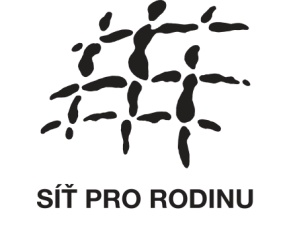 Akce je součástí kampaně Sítě pro rodinu. 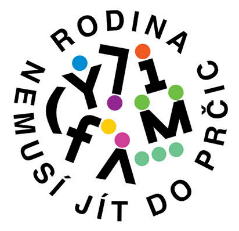 Vstupné zdarmaVíce informací: 608 128 347daniela.bednarikova@seznam.cz 14:00 – 15:00Hlasujte v anketě "Kniha mého dětství" - kategorie pro děti i dospělé15:00Divadlo pro děti: Bertík a čmuchadlo, z knihy Petry Soukupové čtou a hrají herci z LiStOVáNí15:45 Vyhodnocení ankety a vylosování výherců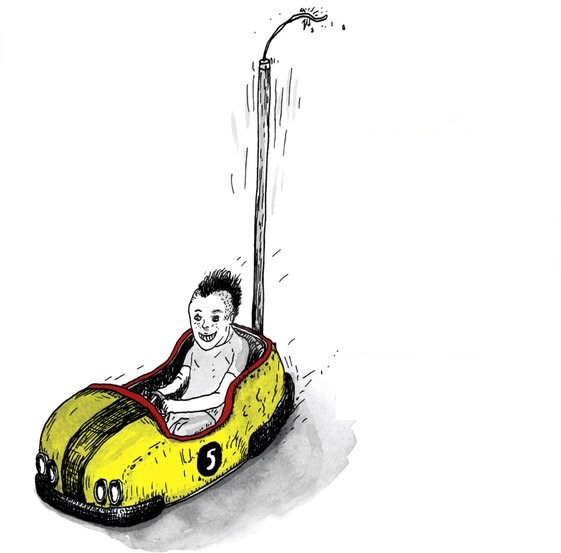 16:00Volný program, grilování (zajistíme gril, ale doneste si něco na gril), občerstvení, překážková dráha pro děti, výtvarný koutek